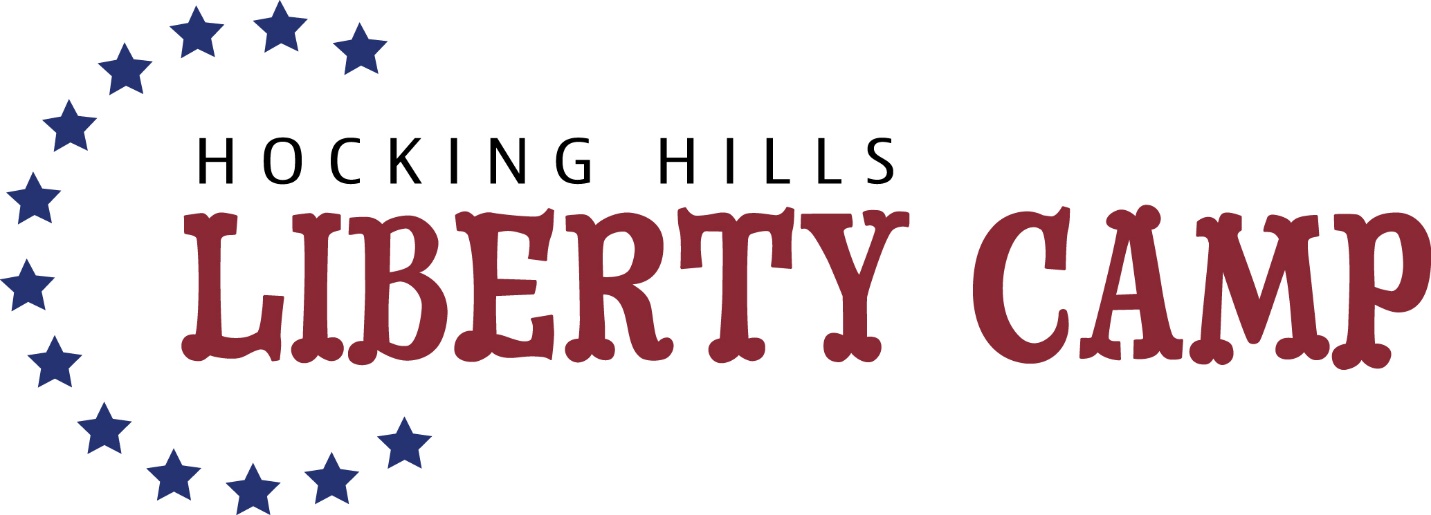 Authorization for child(ren) pick-up other than a parent/guardianI, ______________________________________________(parent name) give permission for my child(ren)______________________________________________________________to be picked up from the 2023 Hocking Hills Liberty Camp at Cornerstone Baptist Church by the following people. Signed:______________________________________________________Date:___________________________________________Please give the authorized people listed above a code word and we will ask upon pick up before signing out.Code word:____________________________________________________Name of AdultRelationship to Child(ren)Phone Number